Personal Information                                                                                              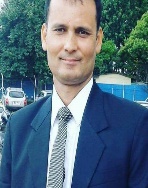   Prem Singh Saud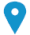   Dhangadhi-04, Uttarbehandi, Kailali, Sudurpaschim Province, Nepal                           +977-9848423350  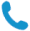  psaud80@gmail.com/ premsingh@fwu.edu.np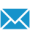 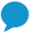  SEX  Male | Date of birth  26/02/1980 | Nationality  NepaleseWork  Experience                                                    Position:       Associate ProfessorEmployer:    Kailali Multiple Campus, Dhangadi, kailaliDuration:     2009 to till dateResponsibilities: To teach bachelor level chemistry course To coordinate the concerned practical classes and dissertation Position:       Lecturer (Part time)        Employer:    Aishwarya Multiple Campus, Dhangadi, Kailai                       Duration:     2 year (2007 to June 2009)                      Responsibilities:  To teach Bachelor level chemistry course To coordinate the concerned practical classesPosition:       Lecturer        Employer:    National Academy of Science and Technology, Dhangadi, Kailai                               (Dhangadhi Engineering College,Dhangadhi, Kailali)                       Duration:     4 year (2005 to June 2009)                       Responsibilities:  To teach Bachelor level chemistry course To coordinate the concerned practical classes Training and Workshop attainedOne week Training on "Curriculum in chemistry" held from 19th Feb 2012 organized by Higher secondary school Board, Sanothimi  Bhaktapur, Kathmandu.Research Methodology Training Organized by Research Cell Centre of Kailali Multiple campus.Participated in 4th National Conference on Science and Technology, 23-26 March (2002) Kathamandu, Nepal. Organized by NAST (Nepal Academy of Science and Technology).  Orientation programme of four year B.Sc. course in chemistry organized by Institute of Science and Technology,Tribhuvan University.Participated as resource person on provincial workshop on Technical Writing in Science and Technology jointly organized by Aishwarya Multiple Campus and UGC, Dhangadhi,Kailali (January 9-10,2019).Participated as resource person on Concept, Prospects and Challenges of Practical Work organized by National education Board, Dhangadhi,Kailali (January 9-10,2019).Participated in the provincial level training on scientific writing organized by Nepal Academy of Science and Technology (May 11-13,2019 Nepalgunj, BankeParticipated as resource person on Three Days’ workshop on Writing Research Proposal jointly organized by Dhangadhi Engineering College Dhangadhi,Kaiali and UGCPresentations and conference proceedingPresentations (Oral)1) Prem Singh Saud,Preparation and photocatalytic activity of fly ash incorporated TiO2 nanofibers for effective removal of organic pollutants, Korean society of Industrial and Engineering Chemistry, Busan, Republic of Korea (Apr.30th, 2015).2) Prem Singh Saud,Effective photocatalytic efficacy of PAN/Ag2CO3 composite nanofibers, The 10th Korea-Japan Joint Symposium on Composite Materials, Chonbuk National University, Jeonju, Republic of Korea (29th Oct., 2015).3)Prem Singh Saud, Effective photocatalytic efficacy of carbon quantum dots doped TiO2 composites nanofibers, The Fiber Society of Korea, Busan, Republic of Korea (Nov. 6th, 2015).4)Prem Singh Saud, Synthesis of  Ag3PO4/ TiO2 electrospun nanofibers ,National  Conference, Mid Western University, Surkhet, Nepal (25th Sept., 2016).Poster presentations1) Prem Singh Saud,Synthesis and characterization of photocatalytic and antibacterial PAN/Ag2CO3 composite nanofibers by ion exchange method, Polymer Conference, Polymer Society of Korea, Daegu, Republic of Korea (7th Oct., 2015).2)Prem Singh Saud,Electrospun Ag3PO4 doped TiO2 nanofibers for enhanced photocatalytic activeities,Polymer Conference, Polymer Society of Korea, Daejeon, Republic of Korea (8th Aprl., 2016).Publications1)Prem Singh Saud, Zafar Khan Ghouri1, M. Shaheer Akhtar ,Nasser A. M. Barakat , Hak Yong Kim,Nano-designed λ-CaCO3@rGO Photo-catalyst for effective adsorption and simultaneous removal of organic pollutant, Journal of Materials Science: Materials in Electronics (May 16, Accepted).2) Prem Singh Saud, Zafar Khan Ghouri, Bishweshwar Pant, Taehee AnJoong Hee Lee, Mira Park, Hak-Yong Kim, Photocatalytic degradation and antibacterial investigation of Nano synthesized Ag3VO4 particles @PAN nanofibers.,Carbon Letter 18 (2016) 30-36.3)Prem Singh Saud, Bishweshwar Pant, Arjun Prasad Twari,Zafar Khan Ghouri, Mira Park, Hak-Yong Kim, Effective photocatalytic efficacy of hydrothermally synthesized silver phosphate decorated titanium dioxidenanocomposite fibers, Journal of Colloids and Interface Science465 (2016) 225-232.4)Prem Singh Saud, Bishweshwar Pant, Al-Mahmnur Alam, Zafar Khan Ghouri, Mira Park, Hak-Yong Kim, Carbon quantum dots anchored TiO2 nanofibers: Effective photocatalyst for waste water treatment, Ceramics International 41 (2015)11953-11959.5)Prem Singh Saud, Bishweshwar Pant, Zafar Khan Ghouri, Gopal Panthi, Soo-Jin Park, Weidong Han, Mira Park, Hak-Yong Kim, Synthesis and Characterization of Photocatalytic and Antibacterial PAN/Ag2CO3 Composite Nanofibers by Ion Exchange Method, Fibers and Polymers16 (2015)1336-1342.6)Prem Singh Saud, Bishweshwar Pant, Mira Park, Soo-Jin Park, Su-Hyeong Chae, Mohamed EI-Newehy, Salem S. Al-Deyab, Hak-Yong Kim, Preparation and photocatalytic activity of fly ash incorporated TiO2 nanofibers for effective removal of organic pollutants, Ceramics International 41 (2015) 1771–1777.7)Bishweshwar Pant, Prem Singh Saud, Mira Park, Soo-Jin Park, Hak-Yong Kim, General one-pot strategy to prepare Ag-TiO2 decorated reduced graphene oxide nanocomposites for chemical and biological disinfectant,Journal of Alloys and Compounds 671 (2016)51–59.8) Bishweshwar Pant, Pashupati Pokharel, Arjun Prasad Tiwari, Prem Singh saud, Mira Park, Zafar Khan Ghouri, Sunwoong Choi, Soo-Jin Park, Hak-Yong Kim, Characterization and antibacterial properties of aminophenol grafted and Ag NPs decorated graphene nanocomposites, Ceramics International 41 (2015) 5656–5662.9) Bishweshwar Pant, Nasser A.M. Barakat, Hem Raj Pant, Mira Park, Prem Singh Saud, Jong-Wan Kim, Hak-Yong Kim, Synthesis and photocatalytic activities of CdS/TiO2 nanoparticles supported on carbon nanofibers for high efficient adsorption and simultaneous decomposition of organic dyes, Journal of Colloid and Interface Science 434 (2014) 159–166.10) Zafar Khan Ghouri, M. Shaheer Akhtar, Awan Zahoor, Nasser A.M. Barakat, Weidong Han, Mira Park, Bishweshwar Pant,Prem Singh Saud, Cho Hye Lee, Hak Yong Kim, High-efficiency super capacitors based on hetero-structured α–MnO2 nanorods, Journal of Alloys and Compounds 642 (2015) 210–215.11) Al-Mahmnur Alam, Zafar Khan Ghouri, Nasser AM Barakat, Prem Singh Saud, Mira Park, Hak Yong Kim,Photoluminescent and Transparent Nylon-6 Nanofiber Mat Composited by CdSe@ ZnS Quantum Dots and Poly (methyl methacrylate), Polymer 85 (2016) 89–95.12)Weidong Han, Bin Ding, Mira Park, Fuhai Cui, Zafar Khan Ghouri, Prem Singh Saud, Hak-Yong Kim, Facile synthesis of luminescent and amorphous La2O3–ZrO2: Eu3+nanofibrous membranes with robust softness,Nanoscale 7 (2015), 14248-14253.13) Jongwan Kim, Mira Park, Hye Kyoung Shin, Jawun Choi, Bishweshwar Pant, Prem Singh Saud, Taehee An, Su-Hyeong Chae, Hak-Yong Kim, Easy preparation and characterization of graphene using liquid nitrogen and electron beam irradiation, Materials Letters 149 (2015) 15-17.14) Zafar Khan Ghouri, Nasser AM Barakat, Prem Singh Saud, Mira Park, Byoung-Suhk Kim, Hak Yong KimSupercapacitors based on ternary nanocomposite of TiO2&Pt@ graphenes,Journal of Materials Science: Materials in Electronics 27 (2016) 3894-3900.15) Prem Singh Saud, Bishweshwar Pant, Gunendra Prasad Ojha, Dae-Up Kim, Yun-Su Kuk, Soo-Jin Park, Mira Park, Hak-Yong Kim, One-pot synthesis of Ag3PO4/MoS2 nanocomposite with highly efficient photocatalytic activity, Journal of environmental chemical engineering 5 (2017) 5521-5527.16) Jin-Pyo Lee, Prem Singh Saud, Mira Park, Hak-Yong Kim, Synthesis and Photocatalytic Activity of Ag3VO4 NPs Decorated PAN Nanofibers, 2016 International Conference on Energy, Power and Electrical Engineering.17) Kiran Bishwakarma, Ramesh Raj Pant, Khadka Bahadur Pal, Archana Ghimire, Lal B Thapa, Prem Saud, Susan Joshi, Khim Prasad Panthi, Water quality and land use/cover changes in the Phewa Watershed, Gandaki Province, Nepal, Nepal Journal of Environmental Science 7 (2019) 31-39.18) Basant Giri, Shishir Pandey, Sadiksha shaky, BhanuBhakta neupane,Krishna Prasad kandel, Chandradip Kumar Yadav, Ram Prabodh Yadav, Bishnu Prasad neupane, Rajendra Gc, Prem Singh saud, Megh raj Yojan, Excessive iodine in iodized household salt in Nepal, NYAS  (2022) 1-9. DOI: 10.1111/nyas.14793BooksM.L Bhushal, P.N. Chaudhary, P.S. Saud, A hand book of Practical Chemistry for class 11, Ekta publication, Kathmandu,Nepal (2011)M.L Bhushal, P.N. Chaudhary, P.S. Saud, A hand book of Practical Chemistry for class 11, Ekta publication, Kathmandu,Nepal (2012)Awards1) Excellent Paper Presentation Award, Preparation and photocatalytic activity of fly ash incorporated TiO2 nanofibers for effective removal of organic pollutants, Korean society of Industrial and Engineering Chemistry, Busan, Republic of Korea (Apr. 30th, 2015).2) Excellent Research Note,Heat generating carbon materials, Leaders in Industry University Cooperation, Chonbuk National university (Feb. 16th, 2015).3)Young scientist -2018, Nepal Academy of Science and Technology, NepalReferences Prof. Dr. Hak- Yong Kim, BIN Convergence Department,Chonbuk National University, South Korea. E-Mail: khy@jbnu.ac.krDr. Parasnath Chaudhary,Siddhnath Science Campus,Mahendranagar,Tribhuvan UniversityCell: 9848745997E-Mail: pushparas@yahoo.comProf. Dr.  Megh Raj Pokharel, Central Department of Chemistry,Tribhuvan University.Cell: 9841666963E-Mail: meghrajpokhrel12000@ymail.comBiographyDr. Prem Singh is an associate professor of Chemistry at Far Western University, Nepal. He received his M.Sc. in Organic Chemistry from Tribhuvan University and Ph.D. in Nanotechnology from the Department of Biology Information nanotechnology at Chonbuk National University, Republic of Korea. He has been teaching at Kailali Multiple Campus, Dhangadhi, Far western University since 2009. He has also supervised/co-supervised B.Sc., M.Sc. and Ph.D. students. his research interest includes synthesis of nanomaterials, composite/nanocomposites, ceramic materials to removal of pollutants and destroy the bacteria present in the waste water. He has participated in seminars, workshop, conference at national and international level conducted in Nepal, Korea, Taiwan and Europe. He has published more than18 peer review research papers in renowned national and international journal. He is the recipient of awards like best paper presentation in international conference held in Republic of Korea and Youth Scientists-2018(Nepal Academy of Science and Technology, Kathmandu). He is the life member of Nepal Chemical Society and in the editorial board in national and international journal. He has reviewed dozens of research articles in his research field. Education                                Feb 2013 – Aug 2016                  Aug2000 – Jun,2003                    Aug1998 – Sep,2001                    Mar,1996 – Apr,1998                       1996, February Area of InterestDoctor of philosophy of Engineering Chonbuk National University, Republic of KoreaMaster of Science in Organic Chemistry (M.Sc.)Tribhuvan University, NepalBachelor of science (B.Sc.)Amrit Science Campus,Tribhuvan University, NepalIntermediate Degree in Science (I. Sc.)Siddha Nath Science Campus, Kanchanpur,Tribhuvan  UniversitySchool Leaving CertificateSaraswati Secondary School, Geta, Kailali, Nepal.Synthesis of nanomaterialCharacterization of nanomaterials2)	Application of nonmaterial in environmental field3)	Medicinal Chemistry4)	Synthesis of Organic Compound